 HƯỚNG DẪN SỬ DỤNG GOOGLE FORMS ĐỂ TẠO BÀI KIỂM TRABước 1: Đăng nhập vào tài khoản Email của Trường cấp. Bước 2:  Click vào biểu tượng Google Apps và chọn Biểu Mẫu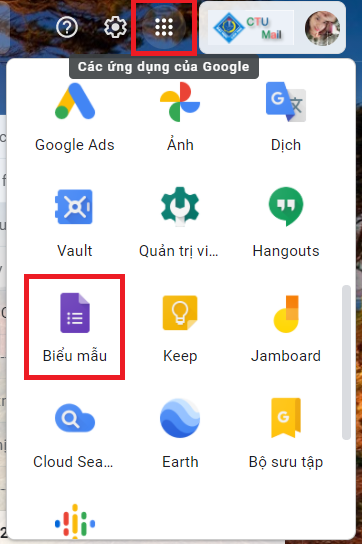 Bước 3: Chọn biểu mẫu Trống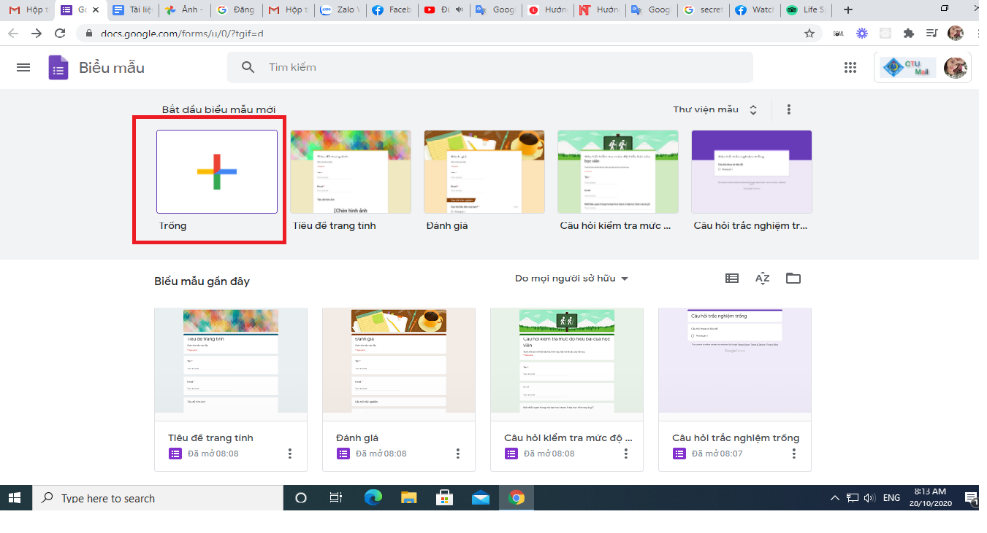 Bước 4: Viết nội dung cho Google Forms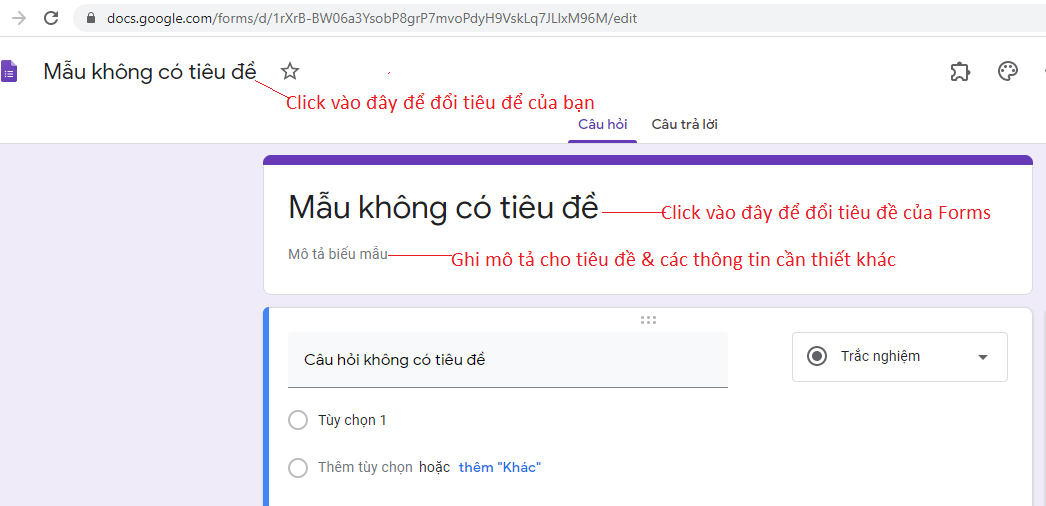 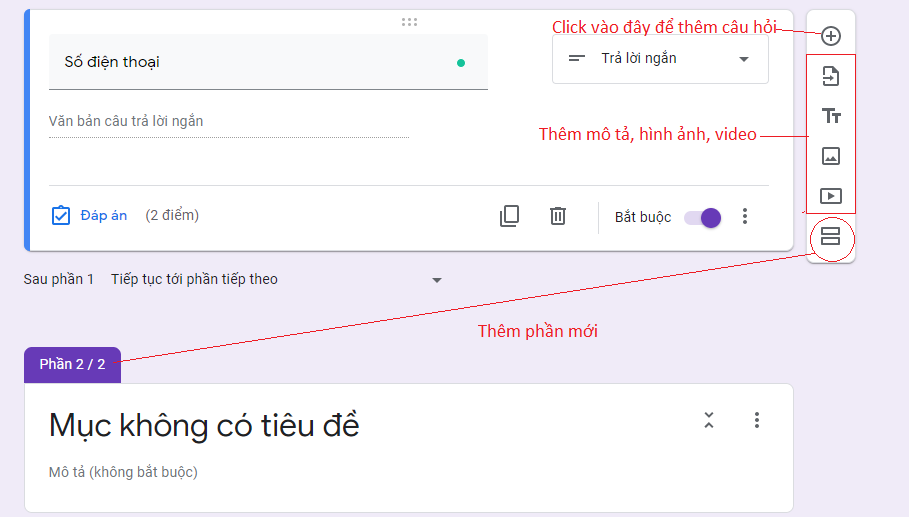 Bước 5: Cài đặt chungClick vào biểu tượng Setting ở góc trên bên phải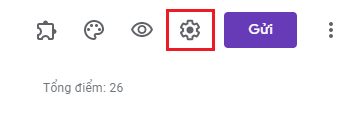 Ở tab Cài đặt chung thầy/cô cần quan tâm chọn “Thu thập địa chỉ email” nếu muốn lấy địa chỉ email của sinh viênChọn vào hạn chế người dùng trong Can Tho University và giới hạn ở 1 lần trả lời.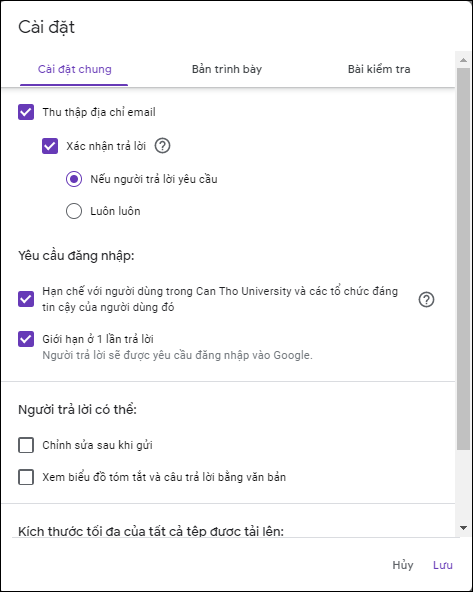 Bước 6: Cài đặt chế độ bài kiểm tra:Ở tab bài kiểm tra trong cài đặt, bạn bật tùy chọn “Đặt làm bài kiểm tra” và xem xét một số tùy chọn áp dụng cho người trả lời như bên dưới. Và nhấn Lưu để cài đặt.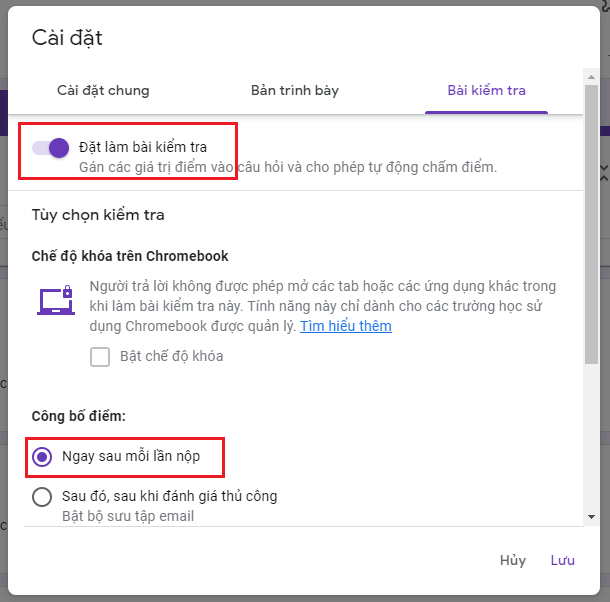 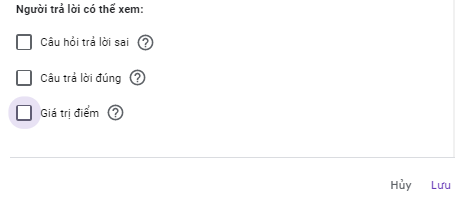 Bước 7: Giới hạn thời gian làm bài Để cài đặt thời gian mở/đóng form và đặt thời gian làm bài 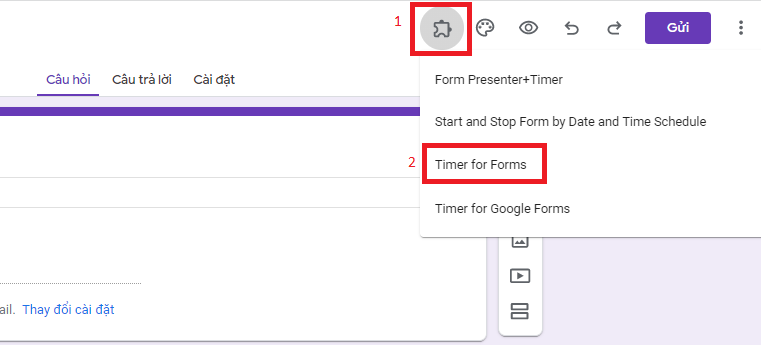 Trên cửa sổ TIMER FOR FORMS đặt các thông sốTimer: Thời gian làm bàiStart: Thời gian mở formStop: Thời gian đóng formShare link bằng cách click vào Preview / Share this link, rồi copy link đó gửi cho sinh viên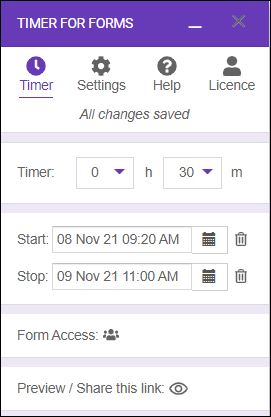 Bước 8: Soạn câu hỏiTrường hợp 1: Câu hỏi trắc nghiệm độc lậpChọn loại câu hỏi là Trắc nghiệm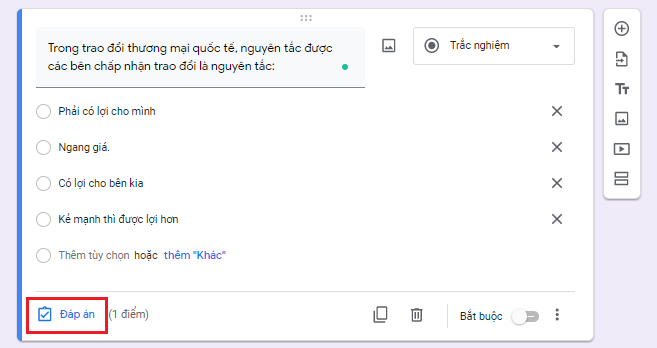 Click vào đáp án để cài đặt câu trả lời đúng và điểm số, luôn chọn bắt buộc ở mỗi câu hỏi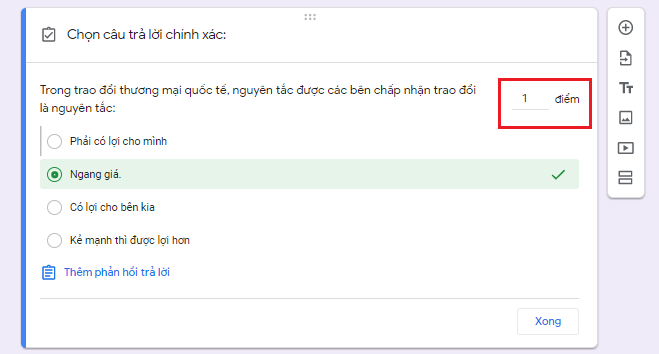 Chọn vào dấu 3 chấm ở cuối câu hỏi → Sắp xếp lại thứ tự đáp án để hoán đổi vị trí đáp án trên các form trả lời của sinh viên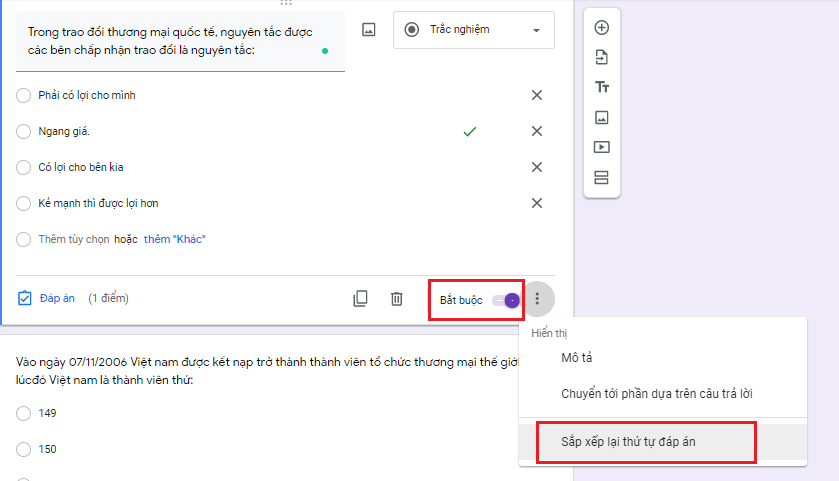 Để chèn hình ảnh  vào câu hỏi, click vào biểu tượng hình ảnh như hình bên dưới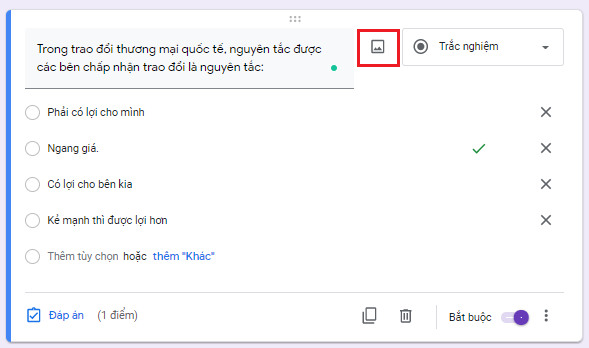 Trường hợp 2: Tạo bảng trả lời trắc nghiệm, sử dụng lưới trắc nghiệmChèn ảnh chứa nội dung các câu hỏi, chọn loại câu hỏi là lưới trắc nghiệm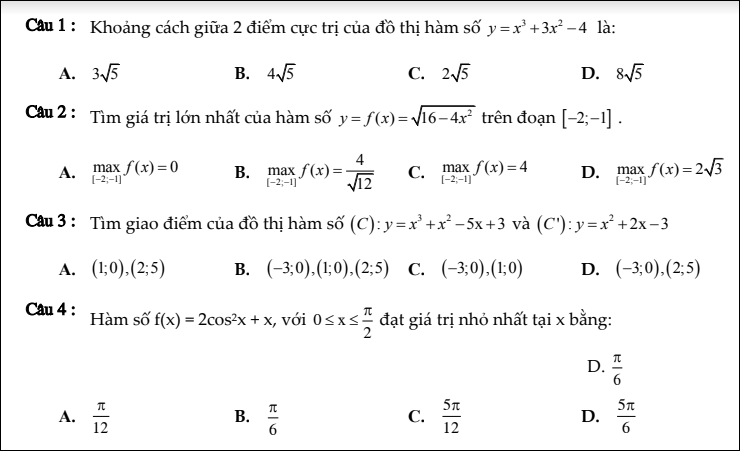 Hàng ghi tên câu hỏi, cột ghi đáp án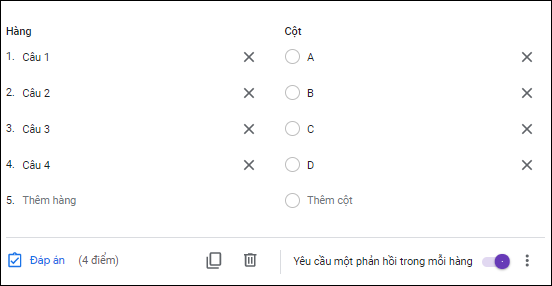 Chọn Yêu cầu phản hồi trong mỗi hàngClick vào “Đáp án”  để cài đặt đáp án đúng và điểm sốSau khi hoàn thành, bảng trả lời trắc nghiệm sẽ giống như hình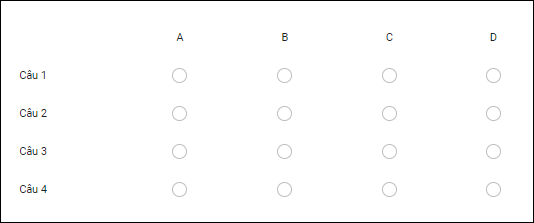 Trường hợp 3: Yêu cầu sinh viên nộp bài tậpChọn loại câu hỏi là Tải tệp lên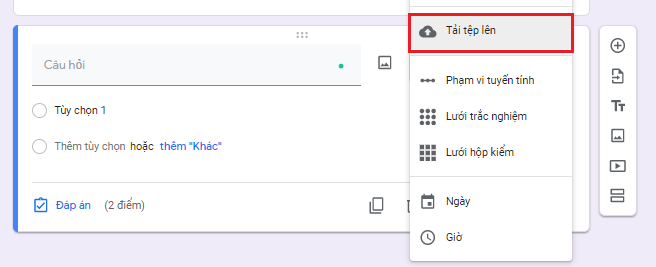 Chọn tiếp tục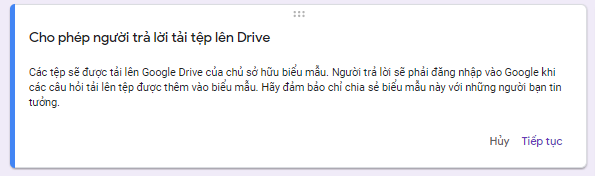 Chọn loại file cho phép upload, chỉ định số lượng file tối đa và kích thước file tối đa. Chọn bắt buộc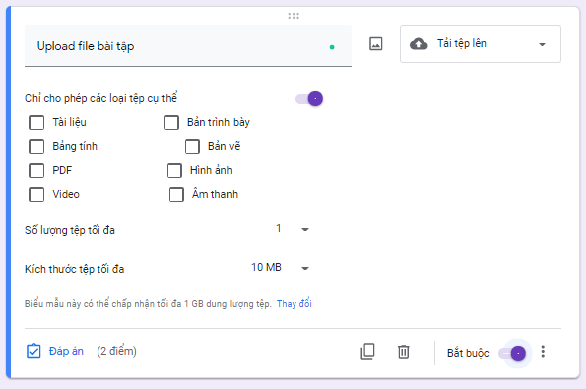 Trường hợp 4: Sử dụng lại các câu hỏi đã tạo ở các biểu mẫu trước đâyChọn Nhập câu hỏi (Phần tô đỏ)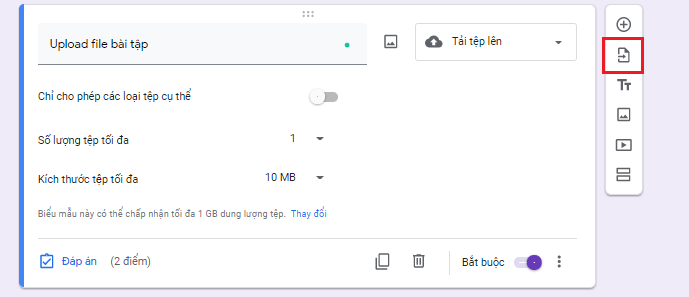 Chọn biểu mẫu cần sử dụng lại câu hỏi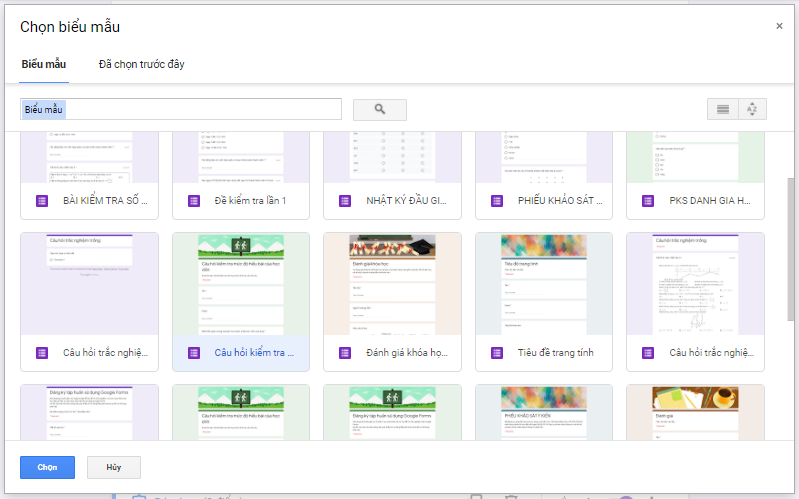 Check vào các ô vuông trước câu hỏi cần sử dụng lại → Nhập câu hỏi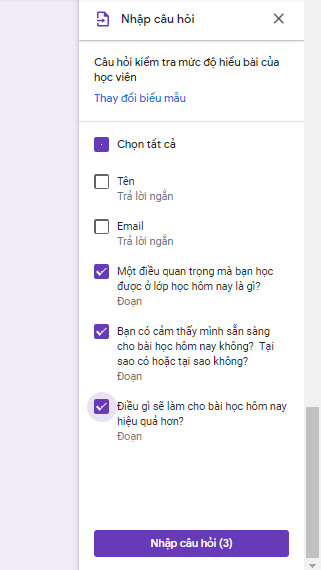 Bước 9: Gửi Sau khi hoàn thành xong bài biểu mẫu, để gửi Biểu Mẫu bạn Click chọn Gửi.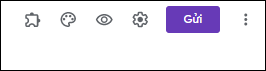 Cách 1: Gửi email đến người nhận hoặc group lớp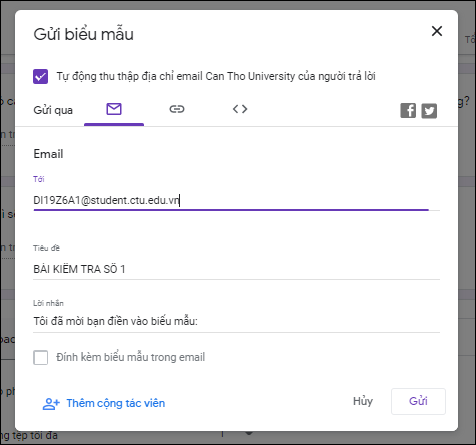 Cách 2: Chọn biểu tượng link → chọn rút ngắn URL→ chọn Sao chép rồi gửi địa chỉ URL đó cho người bạn muốn họ trả lời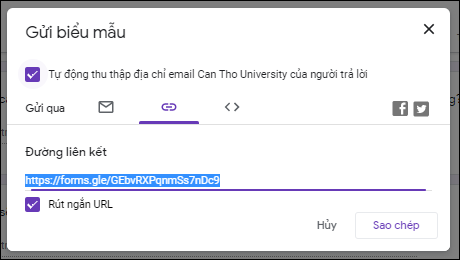 Bước 10: Thu thập dữ liệuCách 1: Chọn vào biểu tượng trang tính sẽ tạo được 1 trang tính chứa dữ liệu thu thập được trên drive (Khuyên dùng)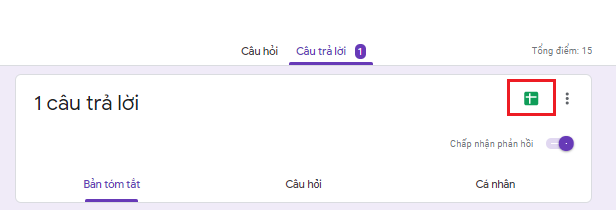 Để xuất dữ liệu ra file excelChọn Tệp → Tải xuống → Microsoft Excel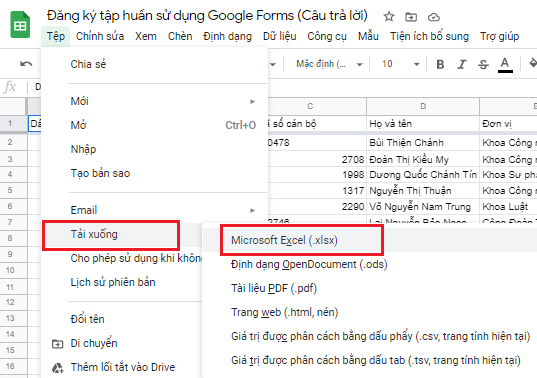 Cách 2: Tải xuống file csv, tuy nhiên các này khả năng bị lỗi phông chữ rất caoClick vào dấu 3 chấm bên phải → Tải câu trả lời xuống(csv)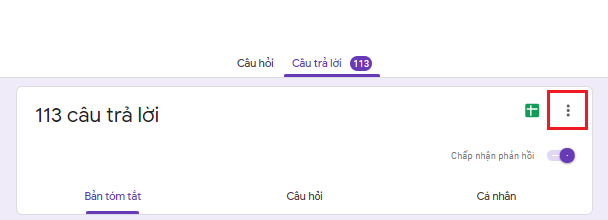 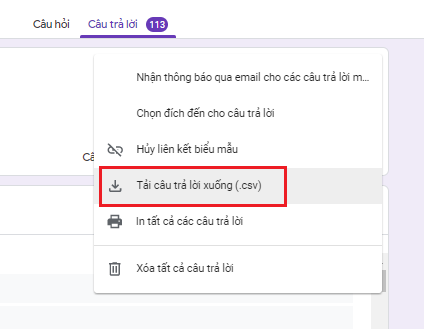 B2: Chọn file csv vừa tải về → ImportB3: Chọn Delimited → NextB4: Chọn Comma  → Next